Name of journal: World Journal of GastroenterologyESPS Manuscript NO: 12743Columns: ORIGINAL ARTICLESPolymorphisms of glutathione S-transferase genes and survival in resected hepatocellular carcinomaQu K et al GSTs polymorphisms predict HCC prognosisKai Qu, Su-Shun Liu, Zhi-Xin Wang, Zi-Chao Huang, Si-Nan Liu, Hu-Lin Chang, Xin-Sen Xu, Ting Lin, Ya-Feng Dong, Chang LiuKai Qu, Su-Shun Liu, Zhi-Xin Wang, Zi-Chao Huang, Si-Nan Liu, Hu-Lin Chang, Xin-Sen Xu, Ting Lin, Chang Liu, Department of Hepatobiliary Surgery, The First Affiliated Hospital of Medical College, Xi'an Jiaotong University, Xi’an 710061, Shaanxi Province, ChinaYa-Feng Dong, Department of Obstetrics and Gynecology, University of Kansas School of Medicine, 3901 Rainbow Boulevard, Kansas City, KS 66160, United StatesAuthor contributions: Qu K and Liu C designed the research and wrote this paper; Liu SS, Wang ZX and Huang ZC performed the statistical analysis; Liu SN, Chang HL and Xu XS were involved in collecting patient data; Qu K and Lin T took part in literature searches; Dong YF edited the manuscript.Supported by Grants from National Natural Science Foundation of China, No. 81201549 and No. 81272644; and the Project of Innovative Research Team for Key Science and Technology in Xi’an Jiaotong University, No. 2003KCJ-23Correspondence to: Chang Liu, MD, PhD, Department of Hepatobiliary Surgery, the First Affiliated Hospital of Medical College, Xi'an Jiaotong University, Yanta West Road 277, Xi’an 710061, Shaanxi Province, China. liuchangdoctor@163.comTelephone: +86-29-82654746  Fax: +86-29-82654746Received: July 24, 2014   Revised: August 19, 2014Accepted:Published online: AbstractAIM: To investigate the effects of single nucleotide polymorphisms (SNPs) in GST genes on survival of hepatocellular carcinoma (HCC) patients. METHODS: Twelve tagging single nucleotide polymorphisms (SNPs) in GST genes (including GSTA1, GSTA4, GSTM2, GSTM3, GSTO1, GSTO2 and GSTP1) were genotyped using Sequenom MassARRAY iPLEX genotyping method in a cohort of 214 resected Chinese HCC patients. Cox proportional hazards model and log-rank test were performed to determine the SNPs related to outcome. Additionally, stratified analysis was performed at each level of the demographic and clinical variables. SNP-gene expression associated model was further established to investigate the correlation between SNP with gene expression.RESULTS: Two SNPs (GSTO2: rs7085725 and GSTP1: rs4147581) were significantly associated with HCC overall survival (P = 0.035 and 0.042, respectively). In stratified analysis, they were more significantly associated with overall survival in patients with younger age, male gender and cirrhosis. We further investigated cumulative effects of these two SNPs on HCC overall survival. Compared with the patients carrying no unfavorable genotypes, those carrying 2 unfavorable genotypes had a 1.70-fold increased risk of death (P < 0.001). The cumulative effects were more significant in those patients with younger age, male gender and cirrhosis (HR = 2.00, 1.94 and 1.97, respectively; all P < 0.001). Additionally, we found that heavy smoking resulted in a significantly worse overall survival in those patients carrying variant alleles of rs7085725 (HR = 2.07, 95%CI: 1.13-3.76, P = 0.018). The distributions of GSTO2: rs7085725 and GSTP1: rs4147581 genotypes were associated with altered gene expressions and contributed to influences on overall survival. CONCLUSION: Our study provides the first evidence that GSTO2 and GSTP1 gene polymorphisms may serve as independent prognostic markers for HCC patients.© 2014 Baishideng Publishing Group Inc. All rights reserved.  Key words: Glutathione S-transferase; Polymorphism; Hepatocellular carcinoma; Clinical outcome; surgeryCore tip: To determine the prognostic value of single nucleotide polymorphisms (SNPs) in GST genes on hepatocellular carcinoma (HCC) prognosis after liver resection, we analyzed the association between 12 tagging SNPs in GST genes and outcome of 214 HCC patients who underwent liver resection. Our data showed two SNPs (GSTO2: rs7085725 and GSTP1: rs4147581) to be significantly associated with HCC overall survival. These two SNPs used in combination were more powerful prognostic markers for HCC patients. Our study provides the first evidence that GSTO2 and GSTP1 gene polymorphisms may serve as an independent prognostic marker for HCC patients.Qu K, Liu SS, Wang ZX, Huang ZC, Liu SN, Chang HL, Xu XS, Lin T, Dong YF, Liu C. Polymorphisms of glutathione S-transferase genes and survival in resected hepatocellular carcinoma. World J Gastroenterol 2014; In press INTRODUCTIONGlutathione S-transferases (GSTs) are a broadly expressed family of phase II isoenzymes that protect normal cells against damage induced by hepatitis virus or aflatoxin-related hepatocarcinogen[1]. Recently, emerging evidence indicates that the detoxifying properties of the GSTs are genetically determined[2]. In human, several classes of GST genes exist: α (GSTA), μ (GSTM), π (GSTP), θ (GSTT), and ω (GSTO) with one or more genes in each class[3,4]. Altered expression of those GST genes has been suggested to increase the risk of cancer[4-6]. Polymorphisms in these genes have been shown to produce significant alterations in the metabolism of many substrates, including carcinogens and chemotherapeutic agents[7]. As a result, these polymorphisms also have been suggested to be associated with the risks of many malignances[2,8-16]. Some of them have also been suggested to affect the survival status of cancer patients[8-10,14]. Hepatocellular carcinoma (HCC) is the fifth most common cancer worldwide and the third most common cause of cancer mortality, resulting in about 500000 deaths per year. Half of HCC cases and deaths were estimated to occur in China[17]. Most of these cases in China arise due to the chronic infection of hepatitis virus, the common carcinogen to HCC[18]. Not only hepatitis virus infection, but also other environmental carcinogens, such as aflatoxin or chemical carcinogens, would contribute to hepatic carcinogenesis[19]. The metabolizing enzymes of detoxification, or activation of these carcinogens to lower toxicity, potentially affect the individual cancer risk and progression of HCC. Evidences have shown that some SNPs of GST were associated with HCC risk[12]. However, none of these polymorphisms are investigated in the HCC survival.In this study, we assessed the effects of 12 tagging SNPs in seven GST genes GSTA1, GSTA4, GSTM2, GSTM3, GSTO1, GSTO2 and GSTP1 on 5-year survival in a cohort of 214 Chinese HCC patients receiving surgical treatment. To the best of our knowledge, this is the first study to investigate the predictive value of SNPs in these GST genes for HCC prognosis in Chinese population.MATERIALS AND METHODSStudy populationA total of 214 Han Chinese HCC patients were recruited at the Department of Hepatobiliary Surgery, the First Affiliated Hospital of Xi’an Jiaotong University in Xi’an, China. These patients were recruited between January 2009 and October 2013. HCC diagnosis was based on the National Comprehensive Cancer Network (NCCN) clinical practice guidelines in oncology. All subjects included in this study had histopathologically confirmed HCC. All cases received surgical treatment and had no previous history of other cancers or cancer-related treatments. There were no recruitment restrictions on age at diagnosis, gender and tumor stage.  Participants received other treatments (such as chemotherapy, interventional therapy or biological target therapy) after surgical operation were excluded for further analysis. Ethics committee of the First Affiliated Hospital of Xi’an Jiaotong University approved this study. The written informed consent was obtained from each participant before enrollment.  Another 86 HCC patients derived from Queen Mary Hospital, the University of Hong Kong, were recruited as a validated cohort (Hong Kong Cohort). All genetic and SNP data were obtained from two microarray series (GSE28127 and GSE22058) in the National Center for Biotechnology Information (NCBI) Gene Expression Omnibus (GEO) database (http://www.ncbi.nlm.nih.gov/geo/). Demographic and clinical dataDetailed demographic and clinical information was collected through in-person interview, medical chart review, or consultation with treating physicians. The demographic data included the date of diagnosis, smoking behavior, liver cirrhosis, Child–Pugh score, serum alpha-fetoprotein (AFP), and tumor-node-metastasis (TNM) staging. To calculate pack years of smoking, the average of number of cigarettes smoked per day was divided by 20 to give packs per day and multiplied by the total number of years of smoking. At 3-mo intervals, follow-up information on death of patients was updated by a trained clinical specialist through on-site interview, direct calling or medical chart review. The latest follow-up data in this analysis were obtained in January 2014. Demographic and clinical characteristics of HCC patients are shown in Table 1.Tagging SNP selection and genotypingTagging SNP selection was based on data from the NIEHS (National Institute of Environmental Health Sciences, http://snpinfo.niehs.nih.gov/snpinfo/snptag.htm). Together with SNPs within a gene, we also considered polymorphisms in the 5’- and 3’-flanking regions up to 5 kb. We chose common SNPs with a minor allele frequency (MAF) ≥ 0.05 in a population of Chinese Han in Beijing (CHB) and an SNP design score cutoff ≥ 0.6 (indicating a higher probability for a successful assay). To select tagging SNPs, we used a pairwise tagging approach with r2 ≥ 0.8. Finally, a total of 12 potentially tagging SNPs in 7 genes were selected, including GSTA1: rs6917150; GSTA4: rs385636; GSTM2: rs638820; GSTM3: rs1109138, rs7483; GSTO1: rs2282326, rs17116779; GSTO2: rs156699, rs7085725, rs157077; GSTP1: rs4147581, rs2370141. Information of selected tagging SNPs is shown in Table S1 and Figure S1. Genomic DNA extraction and genotypingGenomic DNA was extracted from peripheral blood sample using E.Z.N.A. Blood DNA Midi Kit (Omega Bio-Tek, Norcross, GA, USA), according to the manufacture’s instructions. Genotyping was performed using Sequenom MassARRAY iPLEX genotyping system (Sequenom Inc, San Diego, CA, USA). Laboratory personnel conducting genotyping were blinded to patients’ information.Statistical analysisAll statistical analysis was performed using the SPSS 21.0 statistical package for Microsoft Windows (SPSS, Chicago, IL, USA). The survival time was defined as the period from the date of first treatment to the date of death or last follow-up. Hazard ratios (HRs) and 95%CI were estimated from a Cox proportional hazards model. Kaplan- Meier curve and log-rank test were also used to assess the differences of overall survival. All statistical tests were two-sided and P < 0.05 was considered to be statistically significant.RESULTSCharacteristics of study populationFor the total of 214 patients, the median age at the time of HCC diagnosis was 55 years (range: 20-84 years). The majority of patients 82.2% (176) were men and 32.7% (70) of all patients had smoking behavior. About 58.9% (126) of patients had cirrhosis and 80.4% (172) of patients had a Child–Pugh score A. There were 52.3% (112) of patients with tumor size ≥ 5 cm and 53.3% (114) with significantly increased serum AFP (≥ 200 ng/mL). The percentage of patients with TNM stage I and II or stage III, was 55.6% (119) and 44.4% (95) respectively. The median follow-up time of these patients was 24 mo (ranging from 3 to 60 mo). By the last follow-up, 51.9% (111) patients were dead, and the median survival time for the entire cohort of patients was 33.6 mo.Association between individual SNPs and overall survival in HCC patientsWe assessed the effect of 14 tagging SNPs in seven GST genes on death of HCC patients using the Cox regression model. When dominant genetic model was tested, our data showed that SNPs rs7085725 in GSTO2 and rs4147581 in GSTP1 gene were significantly associated with the overall survival of HCC patients (Table 2). Patients carrying at least one variant allele of rs7085725 (WV + VV genotypes) had a significantly increased risk of death (HR = 1.60; 95%CI: 1.03-2.47), meanwhile, those carrying WV + VV genotypes of rs4147581 had a decreased risk of death (HR = 0.68; 95%CI: 0.46-0.99), when compared with those carrying homozygous wild-type alleles (WW genotype) (P = 0.035 and P = 0.042, respectively). Kaplan–Meier analysis showed a significantly shorter median survival time in patients with WV + VV genotypes of SNP rs7085725 than those with WW genotype (19.8 mo vs 36.6 mo; log rank P = 0.03) (Figure1A). In contrast, patients with WV + VV genotypes of SNP rs4147581 had a longer median survival time than those with WW genotype (33.9 mo vs26.8 mo; log rank P = 0.04) (Figure1B).Significant association of rs7085725 and rs4147581 with overall survival in HCC patientsWe further analyzed the effect of SNPs rs7085725 and rs4147581 on the overall survival in HCC patients stratified by demographic and clinicopathological characteristics. As shown in Table 3, the significant increased death risk conferred by SNP rs7085725 was observed in younger patients [HR (95%CI) = 1.86 (1.02-3.38); P = 0.044], male patients [HR (95%CI) = 1.83 (1.14-2.94); P = 0.013] and smoking patients [HR (95%CI) = 2.59 (1.27-5.27); P = 0.09], in those with cirrhosis [HR (95%CI) = 2.00 (1.11-3.59); P = 0.020], Child-Pugh score A [HR (95%CI:) = 2.28 (1.32-3.93); P = 0.003] and AFP ≥ 200 ng/mL [HR (95%CI) = 2.40 (1.34-4.29); P = 0.003]. Meanwhile, the significant decreased death risk conferred by SNP rs4147581 was observed in younger patients [HR (95%CI) = 0.52 (0.30-0.92), P = 0.024], male patients [HR (95%CI) = 0.64 (0.42-0.99), P = 0.042] and non-smoking patients [HR (95%CI) = 0.58 (0.36-0.93); P = 0.024], in those with cirrhosis [HR (95%CI) = 0.50 (0.29-0.85); P = 0.011], Child-Pugh score B [HR (95%CI) = 0.45 (0.22-0.90); P = 0.024], AFP < 200 ng/mL [HR (95%CI:) = 0.51 (0.29-0.89); P = 0.018] and tumor size ≥ 5cm [HR (95%CI) = 0.60 (0.37-1.00); P = 0.048]. Interestingly, both of the two SNPs were significantly associated with overall survival in patients with younger age, male gender and cirrhosis. Log-rank test further indicated significant differences in overall survival between WV + VV and WW genotypes of SNPs rs7085725 or rs4147581 in those patients with above-mentioned factors (Figure 2). Cumulative effect of unfavorable genotypes on overall survivalTo further assess the cumulative effects of genetic variants of SNPs rs7085725 and rs4147581 on HCC overall survival, we did a joint analysis by including the two SNPs (Table 4). The unfavorable genotypes were defined as WV or VV for rs7085725 and WW for rs4147581. When using group 1 (with 0 unfavorable genotype) as reference, HCC patients in group 3 (with 2 unfavorable genotypes) had a 1.70-fold increased risk of death (95%CI: 1.30-2.22; P < 0.001), when compared with those in the reference group. A significant dose-response trend was observed (P for trend = 0.004). Furthermore, the death risk of 2 unfavorable genotypes carriers was significantly increased among HCC patients with younger age, male gender or cirrhosis, when compared with reference group (HR = 2.00, 1.94 and 1.97, respectively; both P < 0.001). Kaplan-Meier analysis showed that there was a significantly decreased overall survival in patients carrying 2 unfavorable genotypes, when compared with others, either in all patients or in stratified subgroups (Figure 3).Modulating effects of smoking on HCC overall survival by rs7085725Previous report from our center showed that cigarette smoking was associated with an increased risk of death in HCC[20]. As a metabolizing enzyme, GSTP1 has been extensively investigated in the activation and detoxification of pro-carcinogens in tobacco smoke[11,21]. In line with these evidences, we further assessed the modulating effects on the association between smoking and overall patient survival, stratified by SNPs rs7085725 and rs4147581 (Table 5). We observed that the survival time of those patients carrying variant alleles of rs7085725 were adversely affected by smoking exposure [HR (95%CI) = 1.52 (1.02-2.26); P = 0.042]. This significant adverse effect on patient survival conferred by smoking was also observed in smoking quantity- stratified analysis [HR (95%CI) = 2.07 (1.13-3.76); P = 0.018]. Kaplan- Meier analysis further suggested that smoking exposure adversely affected overall survival of variant alleles carriers of rs7085725, either in smoking behavior- or in smoking quantity-stratified analysis (Figure 4).Genotype distribution of rs7085725 and rs4147581 in HCC patients with different gene expressionTo further investigate the association between SNP with gene expression, we developed a SNP-gene expression model by integrating genotyping and gene expression data from Hong Kong Cohort. We selected two SNPs rs11191994 and rs614080 to predict genotypes of rs7085725 and rs4147581, respectively. Both of the two SNPs were completely linked with rs7085725 or rs4147581 [linkage disequilibrium (LD): r2=1.000, D’=1.000]. As shown in Figure 5, there was a significant difference on the genotype distribution of rs7085725 between patients with high and median GSTO2 expression levels (P = 0.042). Additionally, the genotype distributions of rs4147581 in low and median GSTP1 expression groups were also significantly different (P = 0.011). We found that patients carrying WV + VV genotypes of rs7085725 were more frequent in high GSTO2 expression subgroup, while rs4147581 WW alleles carriers were dominant in low GSTP1 expression subgroup (Figure 5).DISCUSSIONIn this study, we evaluated the prognostic values of 12 tagging polymorphisms from seven GST genes in Chinese HCC patients. The most important finding was that SNPs GSTO2: rs7085725 and GSTP1: rs4147581 were significantly associated with the overall survival of HCC patients (P = 0.035 and P = 0.042, respectively). Our data indicated that SNPs GSTO2: rs7085725 and GSTP1: rs4147581 used alone or in combination were potential prognostic markers for HCC patients, especially in those patients with younger age, male gender and cirrhosis. If further validated, the two SNPs may potentially be developed as simple non-invasive predictive biomarkers for HCC patients.GSTP1, an extensively studied member of GSTs, acts as a part of the protection system against a wide range of potentially harmful cytotoxic compounds. It was observed that altered expression of GSTP1 existed in liver cancer cell lines [22], and in more than 77.8% of HBV-associated HCC tissues[23]. Previous studied have extensively demonstrated that GSTP1 polymorphisms would contribute to the increased risk and poor outcome of many cancers, including esophageal cancer[24], colorectal cancer[8], glioma[10], breast cancer[2,25], prostate cancer[26] and ovarian cancer [9,27]. However, less is known to date about their effect on HCC risk and prognosis. Chen YL et al[12] reported GSTP1 gene polymorphisms might be considered as factors increasing the susceptibility to HCC in Taiwanese aged ≤ 57 years. In the present study, we similarly identified a tagging SNP of GSTP1 (rs4147581) as a predictive biomarker in HCC patients aged ≤ 55 years. Besides younger age, we additionally identified that GSTP1: rs4147581 polymorphism was associated with the overall survival in those patients with male gender, non-smoking behavior, liver cirrhosis, Child-Pugh score B, AFP < 200 ng/mL, or tumor size ≥ 5cm, all of which suggested this SNP as a more powerful predictor than previous SNP markers. The function of GSTP1: rs4147581 to date remains to be unclear. In present study, we firstly reported that genotype distribution of rs4147581 was associated with GSTP1 expression. It has been reported that GSTP1: rs4147581 was associated with DNA methylation[28], which has been clearly demonstrated to play a critical role in down-regulating GSTP1 expression in HCC[6,22,23]. Considering that loss of GSTP1 expression has been suggested to increase the risk of DNA damage[6], we put forward the hypothesis that rs4147581 may control GSTP1 expression by influencing DNA methylation, and consequently induce high risk of carcinogenesis and cancer progression.GSTO2 gene encodes omega class GST member GSTO2, which exhibits dehydroascorbate (DHA) reductase activity in addition to novel thioltransferase, and monomethylarsenate reductase activities[29,30]. GSTO2 has 70-100 times higher DHA reductase (DHAR) activity than GSTO1, another GST omega class GST member, and is considered to be the most active DHAR in mammalian cells[30]. Previous studies have extensively demonstrated that GSTO2 polymorphisms might contribute to the increased risk of colorectal cancer [31], gastric cancer[32], ovarian cancer[33] and leukemia[34]. This finding suggested the hypothesis that GSTO2 gene polymorphisms might contribute to the increased risk and outcome of HCC. Although Marahatta SB et al[35] did not found a difference in genotypic distribution for GSTO2 polymorphism between HCC and controls, limited number of patients (only 28 cases of HCC and 98 controls) recruited in their study might contribute to this negative result. In our study, we identified that GSTO2: rs7085725 polymorphism was associated with overall survival of HCC patients. When combined with GSTP1: rs4147581, the predictive power of GSTO2: rs7085725 increased, especially in those younger, male and cirrhotic patients. Recently, emerging evidence has shown that GSTO2 gene polymorphism is associated with lung function modified by smoking exposure[36], and contributes to the development of lung cancer[37]. These reports suggest the critical role of GSTO2: rs7085725 in smoking related HCC risk. Our data indicated the significant association between GSTO2: rs7085725 and smoking behavior, which always predicts a relatively poor survival[21,38]. We further investigated the interaction between SNP GSTO2: rs7085725 and smoking exposure on modulating HCC patient survival. Interestingly, these variant alleles carriers of GSTO2: rs7085725 were more susceptible to smoking exposure, when compared with wild type alleles carriers. All the above results clearly demonstrated that the population carrying variant alleles of GSTO2: rs7085725 might obtain more benefit of smoking cessation, which may guide those patients to make better decision.It has been reported that the polymorphisms in GSTO2 gene affects on expression levels in Alzheimer and Parkinson disease[39], however, the influence of rs7085725 on GSTO2 expression in HCC remain unclear. Our data showed that rs7085725 minor allele carriers were significantly increased in high GSTO2 expression subgroup, when compared with median and low expression subgroups. Although the biological function of GSTO2 has not been clearly demonstrated, it has been observed that the expression of GSTO1, which was an important paralog gene of GSTO2 and exhibited very similar biological function to GSTO2, was over-expressed in chemo- and radio-resistant cancer cells[40,41]. Besides, elevation of GSTO1 protein in colorectal cancer cells was also involved in cell invasion and metastasis[42]. Above evidence suggested that high GSTO2 expression might contribute to tumor progression. This hypothesis might partly explain why rs7085725 WV + VV alleles carriers always had worse overall survival. To date there is no report of regulating mechanism of rs7085725 on GSTO2 expression. The functional prediction indicates that rs7085725 is located in the 3’-UTR of the GSTO2 gene. Previous evidence showed that SNP sequences in 3’-UTRs of many other genes are clearly involved in the expression regulation of mRNA either by providing mutated binding sites for proteins and microRNAs to alter mRNA stability, or by forming hairpin loop structures to stabilize and thus slow down mRNA degradation. This suggests a possibility of elevated expression regulation on the GSTO2 gene by rs7085725. However, all given explanations are speculative and merit further research.There are several strengths in this study. The patients analyzed in this study were enrolled from Xi’an and adjacent area, and these patients were all surgically treated to remove the primary tumors by the same medical center. The highly homogenous patient characteristics and treatments, as well as low rate of patient loss to follow-up, greatly reduced the confounding effects of the heterogeneous therapeutics modalities in many other similar biomarker studies of HCC prognosis. The limitations of our study include the generalizability issue, because our study was restricted to Han Chinese. Further evaluation is necessary to determine whether these findings can be generalized to other ethnic groups. Moreover, the moderate sample size limited the validity of some stratified analyses with small sample size. Following validation using larger independent populations is warranted.In conclusion, our study presents the first epidemiological evidence supporting a role of GSTO2: rs7085725 and GSTP1: rs4147581 in the prognosis prediction of a Chinese population of HCC patients. ACKNOWLEDGMENTS We sincerely thank Dr. Ya-Min Liu and his colleague at Department of Cardiology and Periphery Vascular Medicine, The First Affiliated Hospital of Medical College, Xi'an Jiaotong University for their support in sample collection. We also thank researchers at Queen Mary Hospital, the University of Hong Kong, who uploaded datasets to GEO database.COMMENTSBackgroundPrevious studies have revealed that several GST genes are highly polymorphic, with particular genotypes shown to be associated with cancer risk and progression. Evidences have shown that some single nucleotide polymorphisms (SNPs) of GST were associated with HCC risk. However, none of these polymorphisms are investigated in the hepatocellular carcinoma (HCC) survival.Research frontiersHCC is one of the most common malignancies worldwide, especially in China, and it largely remains an incurable disease. Traditional clinicopathological features such as tumor stage, histological grade and concentration of serum AFP seem to be insufficient to predict clinical outcomes in HCC patients after surgical treatment. Therefore, it is extremely urgent to explore novel biomarkers to discriminate patient with different clinical outcomes and direct future treatment for HCC patients.Innovations and breakthroughsIn recent decades, widespread efforts have been made to investigate tumor tissue and serological markers that would predict survival of resected HCC patients. However, to date there have been very few studies to explore the prognostic values of genetic markers. This study presents the first epidemiological evidence supporting a role of genetic markers in the prognosis prediction of a Chinese population of HCC patients. Applications By establishing the novel prognostic predictive genetic markers, this study may represent a future strategy for cancer prediction in the follow-up of patients with HCC.TerminologyThe term “genetics polymorphism” refers to genetic variants within the population that allow evolution by natural selection. It is defined by the occurrence in the same population of multiple discrete alletic states of which at least two have high frequency (conventionally of 1% or more). Genetic polymorphism as a predictive marker for clinical outcomes has been extensively investigated.Peer reviewThe manuscript investigates the effects of SNPs in GST genes on survival of HCC patients, and suggests that the GSTO2 and GSTP1 gene polymorphisms may serve as an independent prognostic marker for HCC patients. This study may be very useful for a large number of hospitals worldwide.REFERENCESP-Reviewer: Guo YM, Luo HS S-Editor: Yu J L-Editor: E-Editor: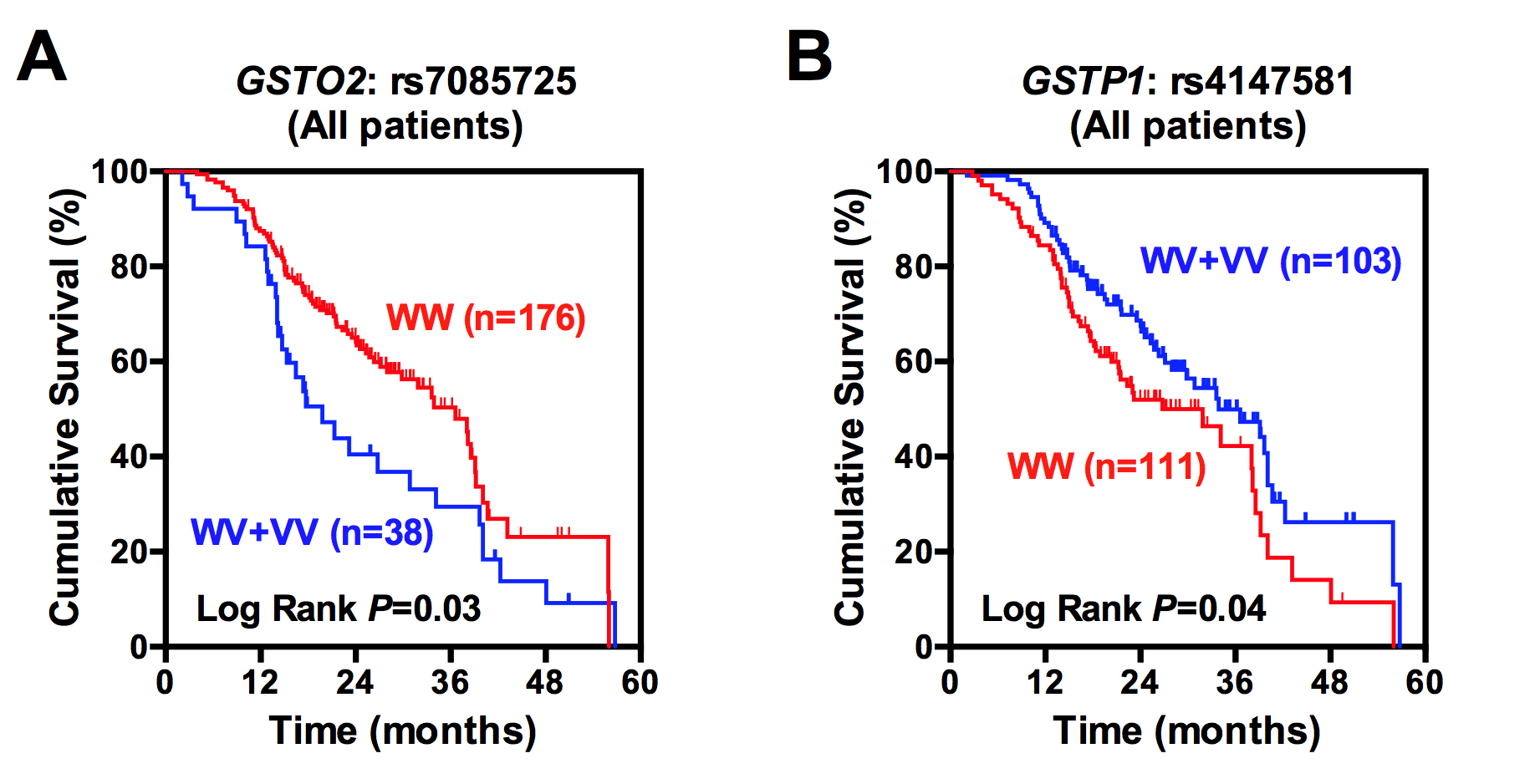 Figure 1 Kaplan–Meier curves for hepatocellular carcinoma patients carrying genetic variants of GSTO2: rs7085725 (A) and GSTP1: rs4147581 (B). WW: homozygous wild-type genotype; WV: Heterozygous genotype; VV: Homozygous variant genotype.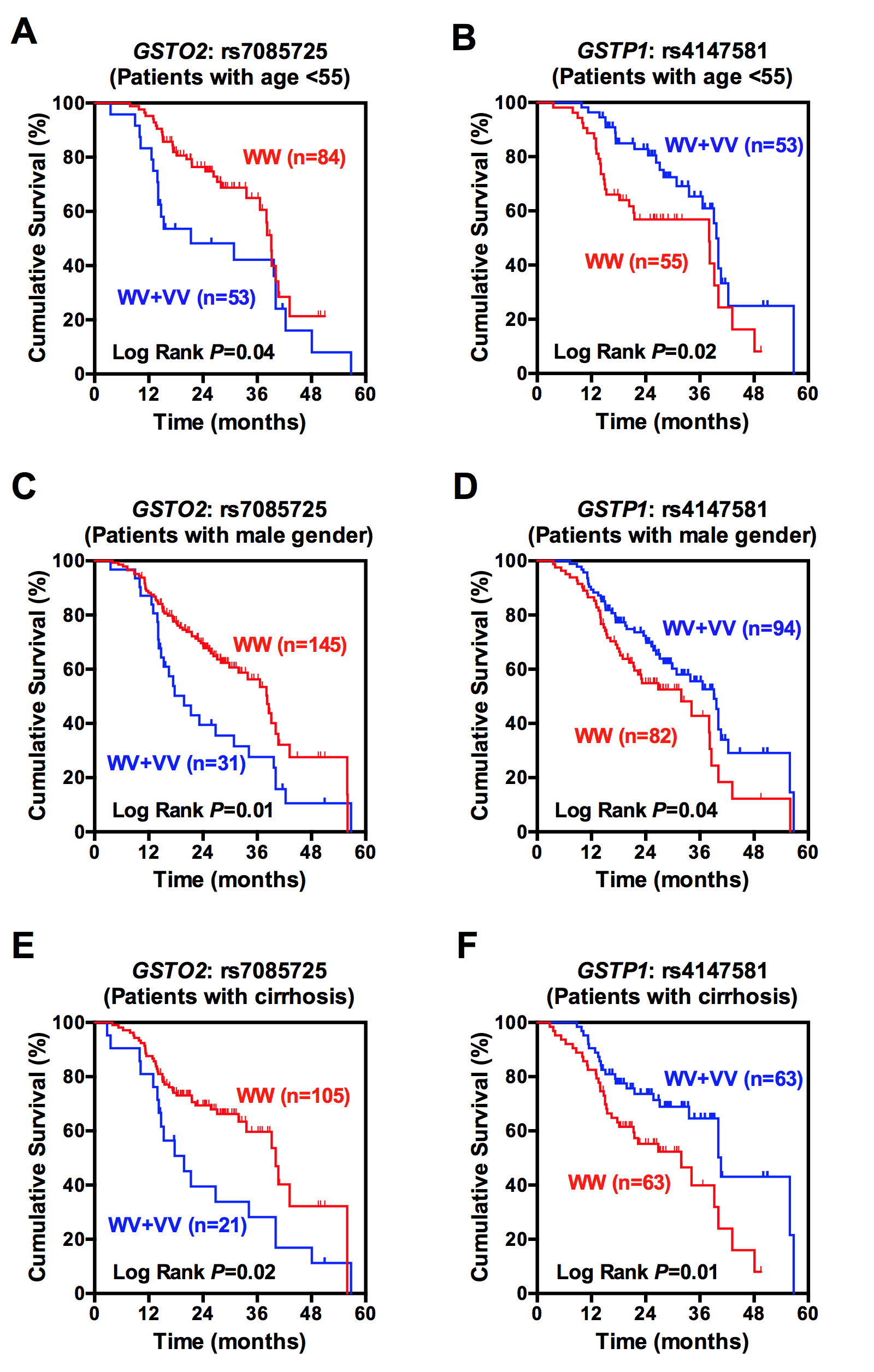 Figure 2 Kaplan–Meier curves for hepatocellular carcinoma patients carrying genetic variants of GSTO2: rs7085725 and GSTP1: rs4147581 in stratified subgroups. A and B: in patients with age < 55 years; C and D: in patients with male gender; E and F: in patients with cirrhosis. WW: Homozygous wild-type genotype, WV: Heterozygous genotype; VV: Homozygous variant genotype.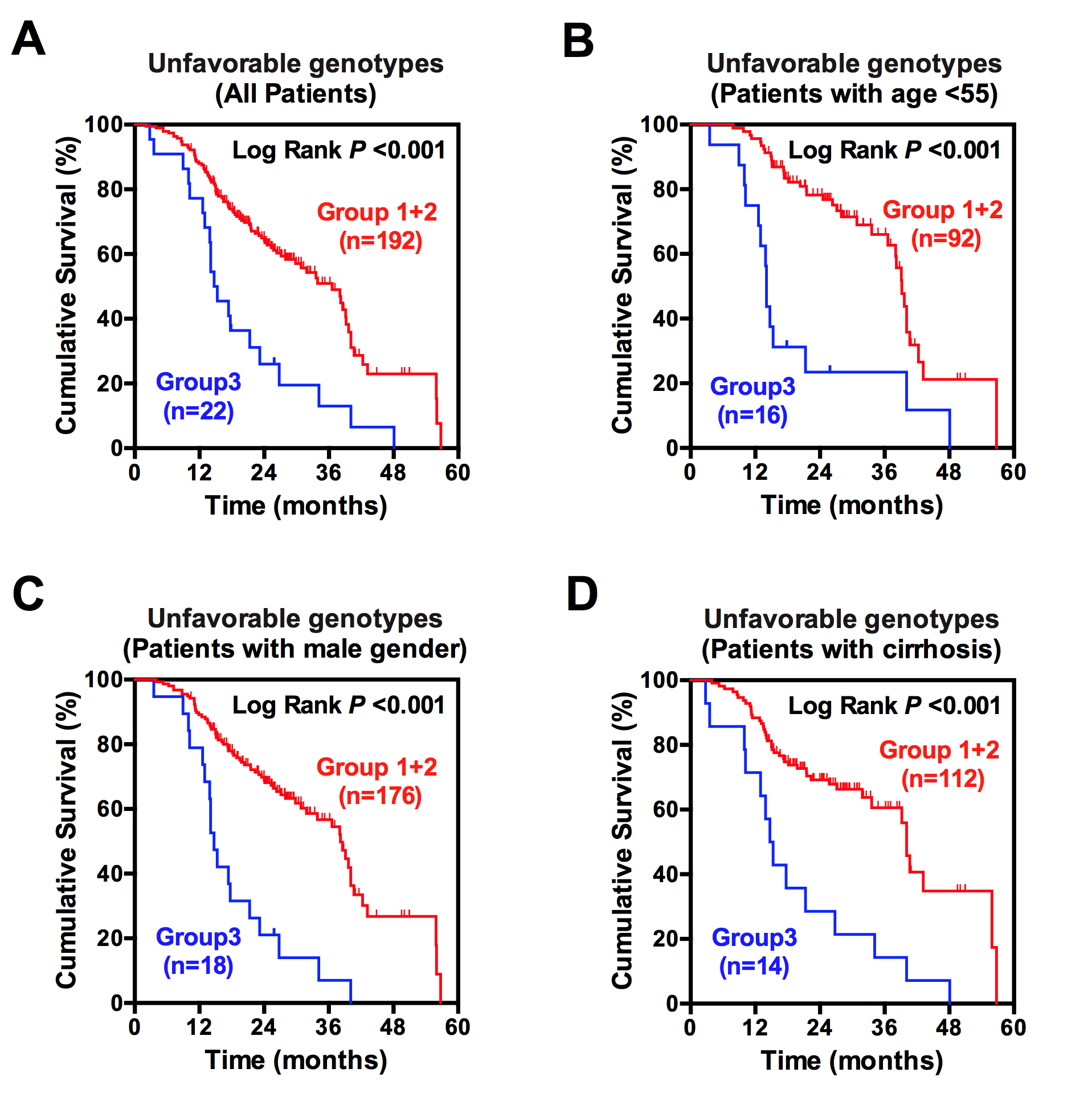 Figure 3 Kaplan–Meier curves for hepatocellular carcinoma patients carrying unfavorable genotypes. A: in all patients; B: in patients with age < 55 years; C: in patients with male gender; D: in patients with cirrhosis. Patients were classified into two groups, according to number of unfavorable genotypes carried. Group 1+2 carried 0 or 1 unfavorable genotype, while Group 3 carried 2 unfavorable genotypes. Unfavorable genotypes were GSTO2: rs7085725 (WV or VV) and GSTP1: rs4147581 (WW).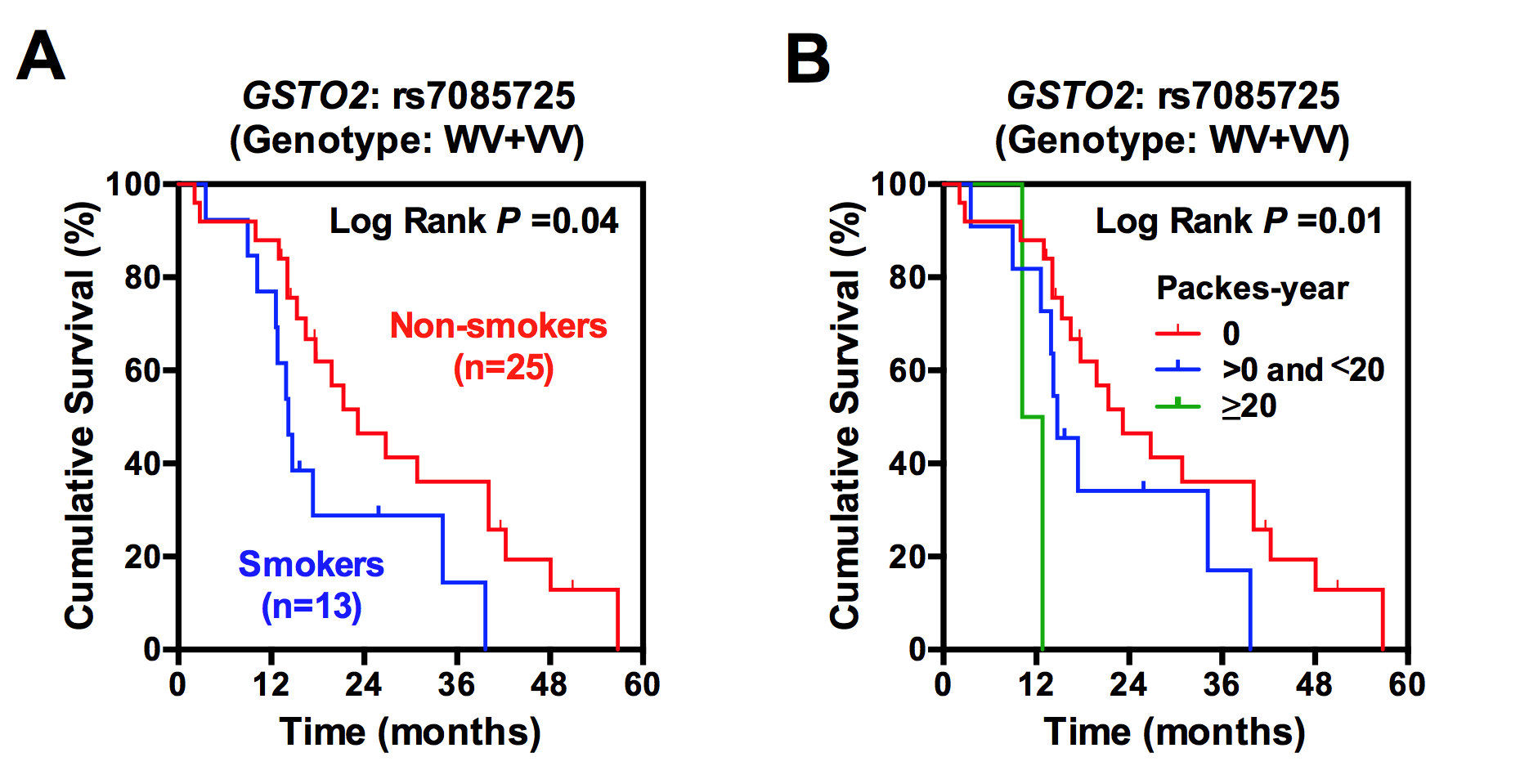 Figure 4 Kaplan–Meier curves for hepatocellular carcinoma patients carrying WV + VV genotypes in different smoking subgroups. A: HCC patients were classified by smoking behaviors; B: HCC patients were classified by smoking quantity. WV: Heterozygous genotype; VV: Homozygous variant genotype. 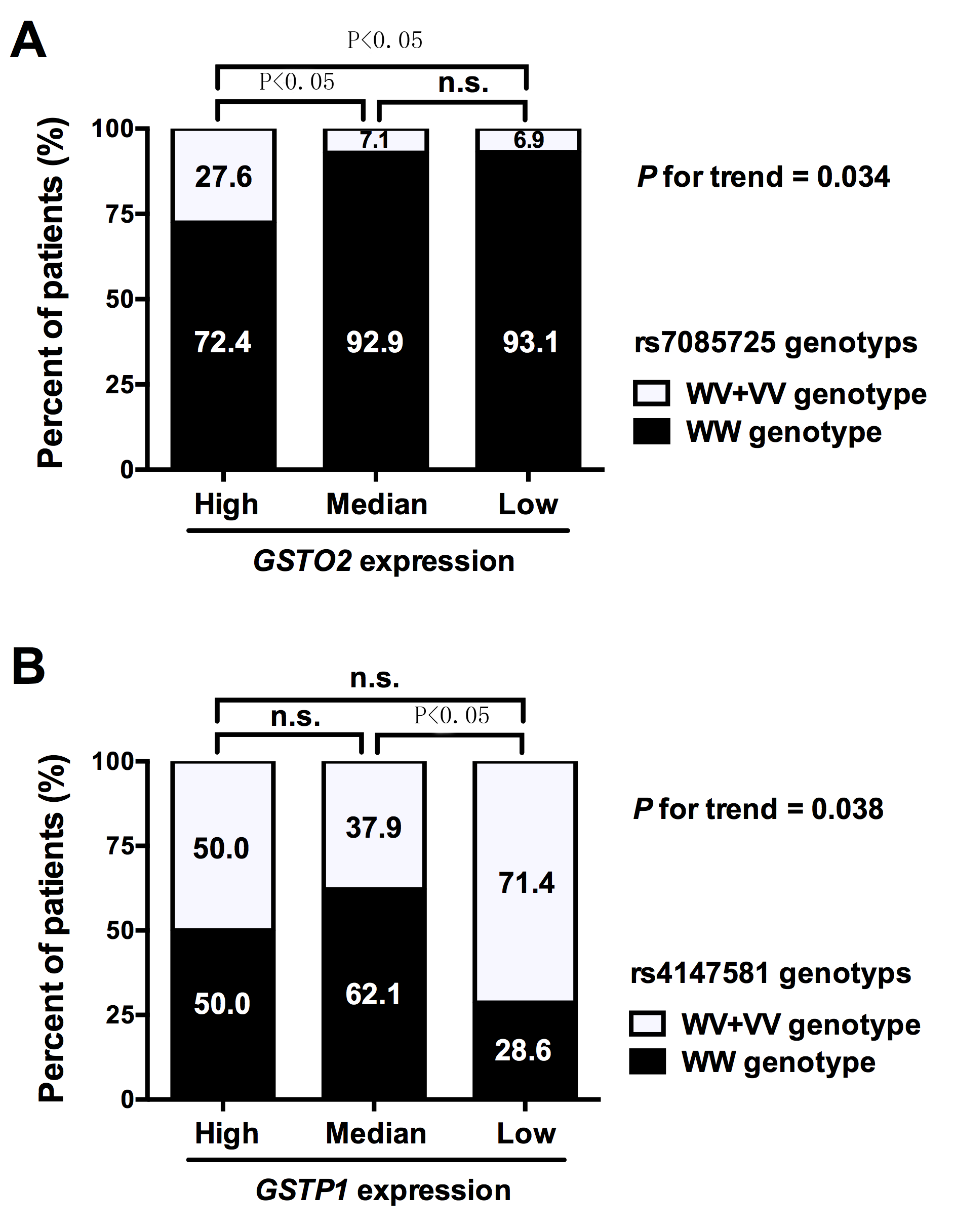 Figure 5 Comparison of genotype distribution in hepatocellular carcinoma patients with different GSTO2 and GSTP1 expression. A: rs7085725 genotype distribution in different GSTO2 expression groups. rs7085725 genotype was predicted according to rs11191994 (LD r2=1.000, D’=1.000); B: rs4147581 genotype distribution in different GSTP1 expression groups. rs4147581 genotype was predicted according to rs614080 (LD r2=1.000, D’=1.000). WV: Heterozygous genotype; VV: Homozygous variant genotype; NS: No significant.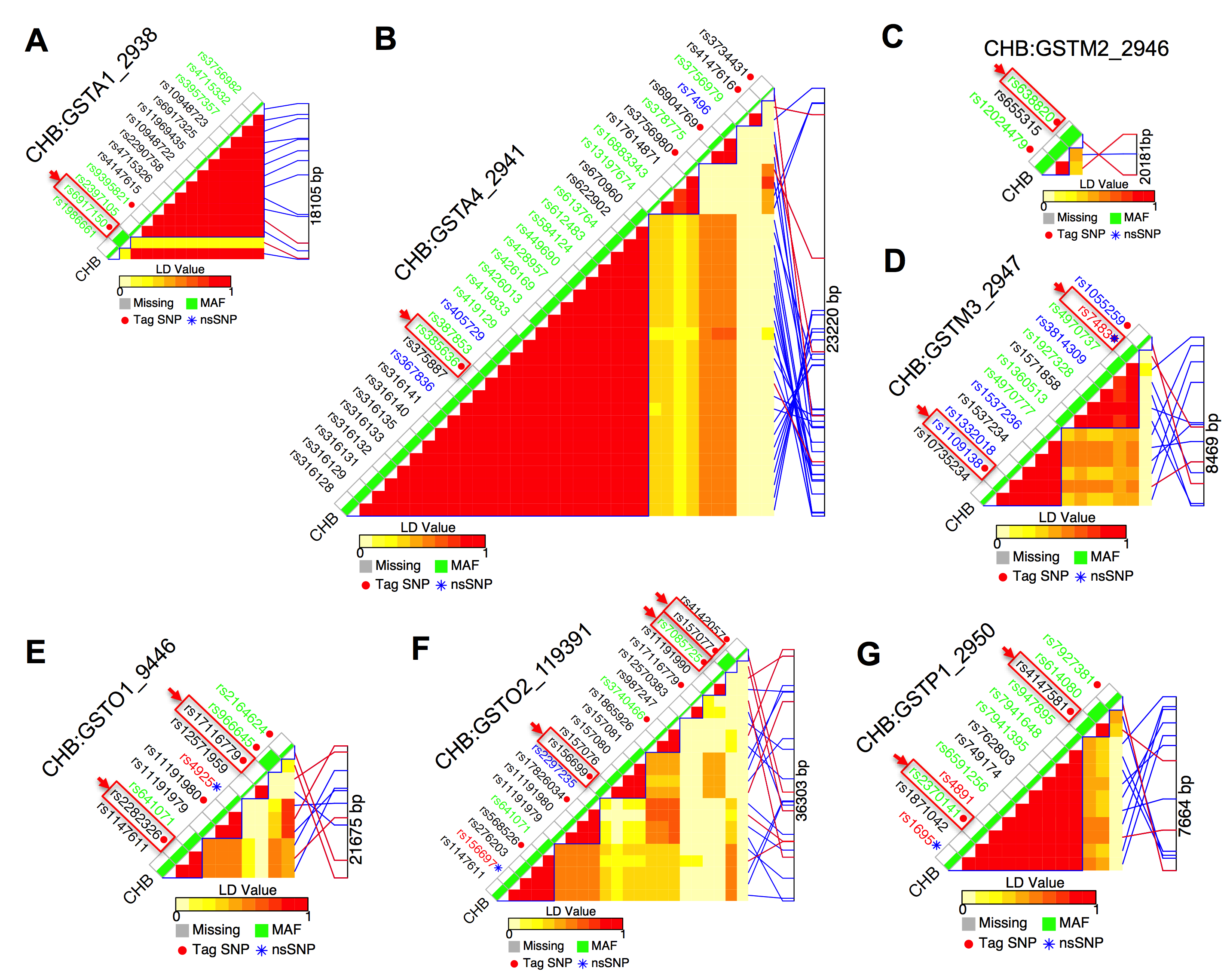 Figure S1 Relevant pictures of polymorphisms in seven GST genes. A: GSTA1 (Gene ID: 2946); B: GSTA4 (Gene ID: 2941); C: GSTM2 (Gene ID: 2946); D: GSTM3 (Gene ID: 2947); E: GSTO1 (Gene ID: 9446); F: GSTO2 (Gene ID: 119391); G: GSTP1 (Gene ID: 2950). Genotype data were obtained from HapMap database (http://hapmap.ncbi.nlm.nih.gov) and SNPs were sorted by LD similarity using NIEHS tools (http://snpinfo.niehs.nih.gov). Twelve selected SNPs were labeled by red block. Table 1 Demographic and clinical characteristics of hepatocellular carcinoma patientsTable 2 Associations between polymorphisms of tagging SNPs in GST genes and overall survival in hepatocellular carcinoma patientaP < 0.05 was considered to be statistically significant. WW: Homozygous wild-type genotype; WV: Heterozygous genotype; VV: Homozygous variant genotype; SNP: Single nucleotide polymorphisms.Table 3 Stratified analysis on the association between GSTO2: rs7085725 and GSTP1: rs4147581 genotype and overall survival of hepatocellular carcinoma patientsaP < 0.05 was considered to be statistically significant. WW: Homozygous wild-type genotype; WV: Heterozygous genotype; VV: Homozygous variant genotype.Table 4 Cumulative effects of unfavorable genotypes on overall survival of hepatocellular carcinoma patients1Unfavorable genotypes: GSTO2: rs7085725 (WV or VV) and GSTP1: rs4147581 (WW). aP < 0.05 was considered to be statistically significant WW: Homozygous wild-type genotype; WV: heterozygous genotype; VV: Homozygous variant genotype. Table 5 Modulating effects of smoking on hepatocellular carcinoma overall survival by GSTO2: rs7085725 or GSTP1: rs4147581 genotypes1To calculate pack years of smoking, the average of number of cigarettes smoked per day was divided by 20 to give packs per day and multiplied by the total number of years of smoking. aP < 0.05 was considered to be statistically significant. WW: Homozygous wild-type genotype; WV: Heterozygous genotype; VV: Homozygous variant genotype; SNP: Single nucleotide polymorphisms.Table S1 Summarized information of selected tagging SNPs locating in GST genesMAF (minor allele frequency) was derived from CHB (Chinese Han people in Beijing) population in HapMap website (http://hapmap.ncbi.nlm.nih.gov/).1 Chasseaud LF. The role of glutathione and glutathione S-transferases in the metabolism of chemical carcinogens and other electrophilic agents. Adv Cancer Res 1979; 29: 175-274 [PMID: 474272 DOI: 10.1016/S0065-230X(08)60848-9]3 Daniel V. Glutathione S-transferases: gene structure and regulation of expression. Crit Rev Biochem Mol Biol 1993; 28: 173-207 [PMID: 8325038 DOI: 10.1146/annurev.biochem.58.1.743]4 Lee WH, Morton RA, Epstein JI, Brooks JD, Campbell PA, Bova GS, Hsieh WS, Isaacs WB, Nelson WG. Cytidine methylation of regulatory sequences near the pi-class glutathione S-transferase gene accompanies human prostatic carcinogenesis. Proc Natl Acad Sci U S A 1994; 91: 11733-11737 [PMID: 7972132 DOI: 10.1073/pnas.91.24.11733]6 Zhang YJ, Chen Y, Ahsan H, Lunn RM, Chen SY, Lee PH, Chen CJ, Santella RM. Silencing of glutathione S-transferase P1 by promoter hypermethylation and its relationship to environmental chemical carcinogens in hepatocellular carcinoma. Cancer Lett 2005; 221: 135-143 [PMID: 15808399 DOI: 10.1016/j.canlet.2004.08.028]8 Stoehlmacher J, Park DJ, Zhang W, Groshen S, Tsao-Wei DD, Yu MC, Lenz HJ. Association between glutathione S-transferase P1, T1, and M1 genetic polymorphism and survival of patients with metastatic colorectal cancer. J Natl Cancer Inst 2002; 94: 936-942 [PMID: 12072547 DOI: 10.1093/jnci/94.12.936]9 Howells RE, Dhar KK, Hoban PR, Jones PW, Fryer AA, Redman CW, Strange RC. Association between glutathione-S-transferase GSTP1 genotypes, GSTP1 over-expression, and outcome in epithelial ovarian cancer. Int J Gynecol Cancer 2004; 14: 242-250 [PMID: 15086723 DOI: 10.1111/j.1048-891X.2004.014207.x]10 Okcu MF, Selvan M, Wang LE, Stout L, Erana R, Airewele G, Adatto P, Hess K, Ali-Osman F, Groves M, Yung AW, Levin VA, Wei Q, Bondy M. Glutathione S-transferase polymorphisms and survival in primary malignant glioma. Clin Cancer Res 2004; 10: 2618-2625 [PMID: 15102663 DOI: 10.1158/1078-0432.ccr-03-0053]11 Wenzlaff AS, Cote ML, Bock CH, Land SJ, Schwartz AG. GSTM1, GSTT1 and GSTP1 polymorphisms, environmental tobacco smoke exposure and risk of lung cancer among never smokers: a population-based study. Carcinogenesis 2005; 26: 395-401 [PMID: 15528218 DOI: 10.1093/carcin/bgh326]12 White DL, Li D, Nurgalieva Z, El-Serag HB. Genetic variants of glutathione S-transferase as possible risk factors for hepatocellular carcinoma: a HuGE systematic review and meta-analysis. Am J Epidemiol 2008; 167: 377-389 [PMID: 18065725 DOI: 10.1093/aje/kwm315]13 Chen YL, Tseng HS, Kuo WH, Yang SF, Chen DR, Tsai HT. Glutathione S-Transferase P1 (GSTP1) gene polymorphism increases age-related susceptibility to hepatocellular carcinoma. BMC Med Genet 2010; 11: 46 [PMID: 20331903 DOI: 10.1186/1471-2350-11-46]14 Kilburn L, Okcu MF, Wang T, Cao Y, Renfro-Spelman A, Aldape KD, Gilbert MR, Bondy M. Glutathione S-transferase polymorphisms are associated with survival in anaplastic glioma patients. Cancer 2010; 116: 2242-2249 [PMID: 20187096 DOI: 10.1002/cncr.25006]15 Sergentanis TN, Economopoulos KP. GSTT1 and GSTP1 polymorphisms and breast cancer risk: a meta-analysis. Breast Cancer Res Treat 2010; 121: 195-202 [PMID: 19760040 DOI: 10.1007/s10549-009-0520-0]16 Xu Z, Zhu H, Luk JM, Wu D, Gu D, Gong W, Tan Y, Zhou J, Tang J, Zhang Z, Wang M, Chen J. Clinical significance of SOD2 and GSTP1 gene polymorphisms in Chinese patients with gastric cancer. Cancer 2012; 118: 5489-5496 [PMID: 22517484 DOI: 10.1002/cncr.27599]17 Jemal A, Bray F, Center MM, Ferlay J, Ward E, Forman D. Global cancer statistics. CA Cancer J Clin 2011; 61: 69-90 [PMID: 21296855 DOI: 10.3322/caac.20107]18 El-Serag HB. Epidemiology of viral hepatitis and hepatocellular carcinoma. Gastroenterology 2012; 142: 1264-1273.e1 [PMID: 22537432 DOI: 10.1053/j.gastro.2011.12.061]19 Gross-Steinmeyer K, Eaton DL. Dietary modulation of the biotransformation and genotoxicity of aflatoxin B(1). Toxicology 2012; 299: 69-79 [PMID: 22640941 DOI: 10.1016/j.tox.2012.05.016]20 Zhang XF, Wei T, Liu XM, Liu C, Lv Y. Impact of cigarette smoking on outcome of hepatocellular carcinoma after surgery in patients with hepatitis B. PLoS One 2014; 9: e85077 [PMID: 24454795 DOI: 10.1371/journal.pone.0085077]21 Munaka M, Kohshi K, Kawamoto T, Takasawa S, Nagata N, Itoh H, Oda S, Katoh T. Genetic polymorphisms of tobacco- and alcohol-related metabolizing enzymes and the risk of hepatocellular carcinoma. J Cancer Res Clin Oncol 2003; 129: 355-360 [PMID: 12759747 DOI: 10.1007/s00432-003-0439-5]22 Ding S, Gong BD, Yu J, Gu J, Zhang HY, Shang ZB, Fei Q, Wang P, Zhu JD. Methylation profile of the promoter CpG islands of 14 "drug-resistance" genes in hepatocellular carcinoma. World J Gastroenterol 2004; 10: 3433-3440 [PMID: 15526362]23 Zhong S, Tang MW, Yeo W, Liu C, Lo YM, Johnson PJ. Silencing of GSTP1 gene by CpG island DNA hypermethylation in HBV-associated hepatocellular carcinomas. Clin Cancer Res 2002; 8: 1087-1092 [PMID: 11948118]24 Zhao Y, Wang F, Shan S, Zhao Y, Qiu X, Li X, Jiao F, Wang J, Du Y. Genetic polymorphism of p53, but not GSTP1, is association with susceptibility to esophageal cancer risk - a meta-analysis. Int J Med Sci 2010; 7: 300-308 [PMID: 20827430 DOI: 10.7150/ijms.7.300]25 Yang G, Shu XO, Ruan ZX, Cai QY, Jin F, Gao YT, Zheng W. Genetic polymorphisms in glutathione-S-transferase genes (GSTM1, GSTT1, GSTP1) and survival after chemotherapy for invasive breast carcinoma. Cancer 2005; 103: 52-58 [PMID: 15565566 DOI: 10.1002/cncr.20729]26 Agalliu I, Lin DW, Salinas CA, Feng Z, Stanford JL. Polymorphisms in the glutathione S-transferase M1, T1, and P1 genes and prostate cancer prognosis. Prostate 2006; 66: 1535-1541 [PMID: 16921513 DOI: 10.1002/pros.20491]27 Nagle CM, Chenevix-Trench G, Spurdle AB, Webb PM. The role of glutathione-S-transferase polymorphisms in ovarian cancer survival. Eur J Cancer 2007; 43: 283-290 [PMID: 17084623 DOI: 10.1016/j.ejca.2006.09.011]28 Breton CV, Byun HM, Wenten M, Pan F, Yang A, Gilliland FD. Prenatal tobacco smoke exposure affects global and gene-specific DNA methylation. Am J Respir Crit Care Med 2009; 180: 462-467 [PMID: 19498054 DOI: 10.1164/rccm.200901-0135OC]29 Board PG, Coggan M, Chelvanayagam G, Easteal S, Jermiin LS, Schulte GK, Danley DE, Hoth LR, Griffor MC, Kamath AV, Rosner MH, Chrunyk BA, Perregaux DE, Gabel CA, Geoghegan KF, Pandit J. Identification, characterization, and crystal structure of the Omega class glutathione transferases. J Biol Chem 2000; 275: 24798-24806 [PMID: 10783391 DOI: 10.1074/jbc.M001706200]30 Whitbread AK, Masoumi A, Tetlow N, Schmuck E, Coggan M, Board PG. Characterization of the omega class of glutathione transferases. Methods Enzymol 2005; 401: 78-99 [PMID: 16399380 DOI: 10.1016/S0076-6879(05)01005-0]31 Masoudi M, Saadat I, Omidvari S, Saadat M. Association between N142D genetic polymorphism of GSTO2 and susceptibility to colorectal cancer. Mol Biol Rep 2011; 38: 4309-4313 [PMID: 21113667 DOI: 10.1007/s11033-010-0555-7]32 Masoudi M, Saadat I, Omidvari S, Saadat M. Genetic polymorphisms of GSTO2, GSTM1, and GSTT1 and risk of gastric cancer. Mol Biol Rep 2009; 36: 781-784 [PMID: 18398695 DOI: 10.1007/s11033-008-9245-0]33 Pongstaporn W, Rochanawutanon M, Wilailak S, Linasamita V, Weerakiat S, Petmitr S. Genetic alterations in chromosome 10q24.3 and glutathione S-transferase omega 2 gene polymorphism in ovarian cancer. J Exp Clin Cancer Res 2006; 25: 107-114 [PMID: 16761626]34 Pongstaporn W, Pakakasama S, Sanguansin S, Hongeng S, Petmitr S. Polymorphism of glutathione S-transferase Omega gene: association with risk of childhood acute lymphoblastic leukemia. J Cancer Res Clin Oncol 2009; 135: 673-678 [PMID: 18941778 DOI: 10.1007/s00432-008-0501-4]35 Marahatta SB, Punyarit P, Bhudisawasdi V, Paupairoj A, Wongkham S, Petmitr S. Polymorphism of glutathione S-transferase omega gene and risk of cancer. Cancer Lett 2006; 236: 276-281 [PMID: 15992993 DOI: 10.1016/j.canlet.2005.05.020]36 de Jong K, Boezen HM, Hacken NH, Postma DS, Vonk JM. GST-omega genes interact with environmental tobacco smoke on adult level of lung function. Respir Res 2013; 14: 83 [PMID: 23937118 DOI: 10.1186/1465-9921-14-83]37 de Andrade M, Li Y, Marks RS, Deschamps C, Scanlon PD, Olswold CL, Jiang R, Swensen SJ, Sun Z, Cunningham JM, Wampfler JA, Limper AH, Midthun DE, Yang P. Genetic variants associated with the risk of chronic obstructive pulmonary disease with and without lung cancer. Cancer Prev Res (Phila) 2012; 5: 365-373 [PMID: 22044695 DOI: 10.1158/1940-6207.CAPR-11-0243]38 Chen CJ, Yu MW, Liaw YF. Epidemiological characteristics and risk factors of hepatocellular carcinoma. J Gastroenterol Hepatol 1997; 12: S294-S308 [PMID: 9407350 DOI: 10.1111/j.1440-1746.1997.tb00513.x]39 Allen M, Zou F, Chai HS, Younkin CS, Miles R, Nair AA, Crook JE, Pankratz VS, Carrasquillo MM, Rowley CN, Nguyen T, Ma L, Malphrus KG, Bisceglio G, Ortolaza AI, Palusak R, Middha S, Maharjan S, Georgescu C, Schultz D, Rakhshan F, Kolbert CP, Jen J, Sando SB, Aasly JO, Barcikowska M, Uitti RJ, Wszolek ZK, Ross OA, Petersen RC, Graff-Radford NR, Dickson DW, Younkin SG, Ertekin-Taner N. Glutathione S-transferase omega genes in Alzheimer and Parkinson disease risk, age-at-diagnosis and brain gene expression: an association study with mechanistic implications. Mol Neurodegener 2012; 7: 13 [PMID: 22494505 DOI: 10.1186/1750-1326-7-13]40 Giri U, Terry NH, Kala SV, Lieberman MW, Story MD. Elimination of the differential chemoresistance between the murine B-cell lymphoma LY-ar and LY-as cell lines after arsenic (As2O3) exposure via the overexpression of gsto1 (p28). Cancer Chemother Pharmacol 2005; 55: 511-521 [PMID: 15761769 DOI: 10.1007/s00280-004-0920-0]41 Yan XD, Pan LY, Yuan Y, Lang JH, Mao N. Identification of platinum-resistance associated proteins through proteomic analysis of human ovarian cancer cells and their platinum-resistant sublines. J Proteome Res 2007; 6: 772-780 [PMID: 17269733 DOI: 10.1021/pr060402r]42 Liu L, Zhao L, Zhang Y, Zhang Q, Ding Y. Proteomic analysis of Tiam1-mediated metastasis in colorectal cancer. Cell Biol Int 2007; 31: 805-814 [PMID: 17376711 DOI: 10.1016/j.cellbi.2007.01.014]VariableOur cohortOur cohortHong Kong cohortHong Kong cohortVariablen%n%Total214100401100Age (yr)≤ 5510850.5NANA> 5510649.5NANAGenderMale17682.232280.3Female3817.87919.7Smoking behaviorYes7032.722355.6No14467.317844.4CirrhosisPresent12658.922957.1Absent8841.117242.9Child-Pugh scoreA17280.439097.3B4219.6112.7AFP level (ng/mL)< 20010046.7NANA≥ 20011453.3NANATumor size< 5cm10247.7NANA≥ 5cm11252.3NANATNM stagingI + II11955.617744.1III9544.422455.9OutcomeDead11151.927267.8Alive10348.112932.2GeneTagging SNPsGenotypeOutcome, n (%)Outcome, n (%)HR (95%CI)P-valueGeneTagging SNPsGenotypeDeadAliveHR (95%CI)P-valueGSTA1rs6917150WW48 (51.6)45 (48.4)1 (ref)WV+VV63 (52.1)58 (47.9)1.01 (0.69-1.48)0.961GSTA4rs385636WW82 (55.4)66 (44.6)1 (ref)WV+VV29 (43.9)37 (56.1)0.71 (0.46-1.09)0.117GSTM2rs638820WW42 (51.9)39 (48.1)1 (ref)WV+VV69 (51.9)64 (48.1)1.13 (0.77-1.67)0.526GSTM3rs1109138WW85 (54.1)72 (45.9)1 (ref)WV+VV26 (45.6)31 (54.4)0.81 (0.52-1.26)0.353rs7483WW63 (56.2)49 (43.8)1 (ref)WV+VV48 (47.1)54 (52.9)0.94 (0.64-1.38)0.760GSTO1rs2282326WW60 (56.1)47 (43.9)1 (ref)WV+VV51 (47.7)56 (52.3)0.92 (0.63-1.35)0.675rs17116779WW99 (51.0)95 (49.0)1 (ref)WV+VV12 (60.0)8 (40.0)0.95 (0.52-1.75)0.869GSTO2rs156699WW64 (50.0)64 (50.0)1 (ref)WV+VV47 (54.7)39 (45.3)1.10 (0.75-1.62)0.612rs7085725WW81 (46.0)95 (54.0)1 (ref)WV+VV30 (78.9)8 (21.1)1.60 (1.03-2.47)a0.035ars157077WW50 (58.1)36 (41.9)1 (ref)WV+VV61 (47.7)67 (52.3)0.78 (0.54-1.14)0.198GSTP1rs4147581WW57 (55.3)46 (44.7)1 (ref)WV+VV54 (48.6)57 (51.4)0.68 (0.46-0.99)a0.042ars2370141WW74 (52.1)68 (47.9)1 (ref)WV+VV37 (51.4)35 (48.6)0.90 (0.61-1.34)0.597VariableGSTO2: rs7085725GSTO2: rs7085725GSTO2: rs7085725GSTO2: rs7085725GSTP1: rs4147581GSTP1: rs4147581GSTP1: rs4147581GSTP1: rs4147581GSTP1: rs4147581VariableDead/AliveDead/AliveHR (95%CI)PDead/AliveDead/AliveHR (95%CI)HR (95%CI)PVariableWWWV+VVHR (95%CI)PWWWV+VVHR (95%CI)HR (95%CI)PAge≤ 5532/5219/51.86a (1.02-3.38)0.044a28/2523/320.52a (0.30-0.92)0.024a0.024a> 5549/4311/31.71 (0.89-3.31)0.11029/2131/250.92 (0.55-1.54)0.7550.755GenderMale62/8326/51.83a (1.14-2.94)0.013a44/3844/500.64a (0.42-0.99)0.042a0.042aFemale19/124/30.76 (0.22-2.64)0.66313/810/71.06 (0.45-2.50)0.9020.902Smoking behaviorsNo52/6719/61.35 (0.78-2.37)0.28735/2636/470.58a (0.36-0.93)0.024a0.024aYes29/2811/22.59a (1.27-5.27)0.009a22/2018/101.06 (0.56-1.99)0.8700.870CirrhosisAbsent41/3012/51.21 (0.62-2.35)0.57923/1730/180.91 (0.52-1.59)0.7460.746Present40/6518/32.00a (1.11-3.59)0.020a34/2924/390.50a (0.29-0.85)0.011a0.011aChild-Pugh scoreA61/8717/72.28a (1.32-3.93)0.003a39/4439/500.83 (0.53-1.30)0.4220.422B20/813/10.97 (0.47-2.03)0.94018/215/70.45a (0.22-0.90)0.024a0.024aAFP level (ng/mL)< 20039/4014/71.09 (0.57-2.11)0.79326/1727/300.51a (0.29-0.89)0.018a0.018a≥ 20042/5516/12.40a (1.34-4.29)0.003a31/2927/270.85 (0.51-1.44)0.5520.552Tumor size< 5cm37/5010/51.51 (0.74-3.06)0.25423/2624/290.77 (0.43-1.38)0.3790.379≥ 5cm44/4520/31.59 (0.90-2.80)0.10934/2030/280.60a (0.37-1.00)0.0480.048TNM stagingI+II44/6011/41.24 (0.61-2.53)0.55527/2628/380.64 (0.37-1.10)0.1040.104III37/3519/41.66 (0.94-2.93)0.08130/2026/190.75 (0.43-1.30)0.3110.311Group(number of unfavorable genotypes1) Death/TotalHR (95%CI)P valueIn all patientsGroup 1 (0)44/951 (ref)Group 2 (1)47/971.08 (0.71-1.63)0.730Group 3 (2)20/221.70a (1.30-2.22)<0.001aP for trend0.004aIn patients with age ≤ 55Group 1 (0)18/471 (ref)Group 2 (1)26/451.01 (0.52-1.95)0.975Group 3 (2)14/162.00a (1.40-3.86)<0.001aP for trend0.003aIn patients with male genderGroup 1 (0)36/821 (ref)Group 2 (1)34/750.97 (0.60-1.56)0.898Group 3 (2)18/191.94a (1.45-2.59)<0.001aP for trend0.002aIn patients with cirrhosisGroup 1 (0)20/561 (ref)Group 2 (1)24/561.29 (0.71-2.35)0.410Group 3 (2)14/141.97a (1.39-2.79)<0.001aP for trend0.001aSNP and variablesDeath/totalHR (95%CI)P In patients with WW genotype of GSTO2: rs7085725In patients with WW genotype of GSTO2: rs7085725In patients with WW genotype of GSTO2: rs7085725In patients with WW genotype of GSTO2: rs7085725Smoking behaviorNo smoking52/1191 (ref)Smoking29/571.04 (0.82-1.31)0.757Smoking quantity (packs-year)1052/1191 (ref)> 0 and < 2020/451.06 (0.82-1.37)0.667≥ 209/120.99 (0.76-1.30)0.956In patients with WV+VV genotypes of GSTO2: rs7085725In patients with WV+VV genotypes of GSTO2: rs7085725In patients with WV+VV genotypes of GSTO2: rs7085725In patients with WV+VV genotypes of GSTO2: rs7085725Smoking behaviorNo smoking19/251 (ref)Smoking11/131.52 (1.02-2.26)a0.042aSmoking quantity (packs-year)1019/251 (ref)> 0 and < 209/111.42 (0.93-2.16)0.106≥ 202/22.07 (1.13-3.76)0.018aIn patients with WW genotype of GSTP1: rs4147581In patients with WW genotype of GSTP1: rs4147581In patients with WW genotype of GSTP1: rs4147581In patients with WW genotype of GSTP1: rs4147581Smoking behaviorNo smoking35/611 (ref)Smoking22/420.95 (0.72-1.24)0.697Smoking quantity (packs-yr)1035/611 (ref)> 0 and < 2015/330.97 (0.71-1.31)0.824≥ 207/90.95 (0.71-1.28)0.754In patients with WV+VV genotypes of GSTP1: rs4147581In patients with WV+VV genotypes of GSTP1: rs4147581In patients with WV+VV genotypes of GSTP1: rs4147581In patients with WV+VV genotypes of GSTP1: rs4147581Smoking behaviorNo smoking36/831 (ref)Smoking18/281.27 (0.95-1.69)0.101Smoking quantity (packs-year)1036/831 (ref)> 0 and < 2014/231.27 (0.93-1.74)0.128≥ 204/51.16 (0.81-1.66)0.426GeneTagging SNPsbp positionRef SNP allelesMAF_CHBGSTA1rs6917150Chr 6: 52760414T/C0.338GSTA4rs385636Chr 6: 52948896A/G0.174GSTM2rs638820Chr 1: 110011429T/C0.344GSTM3rs1109138Chr 1: 110079472G/A0.167rs7483Chr 1: 110081224A/G0.244GSTO1rs2282326Chr 10: 106010388A/C0.244rs17116779Chr 10: 106021185G/A0.078GSTO2rs156699Chr 10: 106043631T/C0.222rs7085725Chr 10: 106050199T/C0.122rs157077Chr 10: 106027884A/G0.378GSTP1rs4147581Chr 11: 67108161G/C0.273rs2370141Chr 11: 67105105A/G0.181